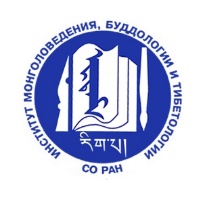 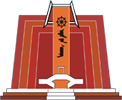 INSTITUTE FOR MONGOLIAN, BUDDHIST AND TIBETAN STUDIES OF THE SIBERIAN BRANCH OF THE RUSSIAN ACADEMY OF SCIENCESCALL FOR PAPERS:INTERNATIONAL CONFERENCE “TSYBIKOV READINGS - X”The Institute for Mongolian, Buddhist and Tibetan studies of the Siberian branch of the Russian Academy of Sciences is organizing an international scientific conference entitled "Tsybikov readings - X", dedicated to the 150th anniversary of the birth of Gombozhab Tsybikov, to be held on 13-16 September 2023 in Ulan-Ude, Russia.Gombozhab Tsybikovich Tsybikov (1873–1930) is an outstanding orientalist, Buddhist scholar, public figure, professor, author of the unique work “A Buddhist Pilgrim at the Shrines of Tibet”, one of the founders of the Institute for Mongolian, Buddhist and Tibetan studies of the Siberian branch of the Russian Academy of Sciences.The conference aims to actualize the studying of G. Tsybikov’s scientific heritage and address topical problems of the history and culture of Inner Asia’s peoples.The conference will be held in-person with options of online participation. The conference languages are Russian, Mongolian and English. The organizers propose the following sections:Gombozhab Tsybikov, his life and work;Language, history and culture of Mongolia, Tibet and Russia: problems and prospects of study;Problems of preservation and study of the written and oral heritage of Inner Asia’s peoples; Buddhism in Inner Asia: source studies, historiography, philosophy, culture and art;Conference date: 13-16 September 2023Conference status: InternationalTo participate in the conference, please send an application by April 01, 2023 to the email address dorzhema@rambler.ru to Dorzhieva Dorzhema Lubsanovna. Subsequently all the conference proceedings will be published.Travel expenses are paid by the sending party. Additional information will be announced in a second information letter in April 2023.Chairman of the Organizing Committee: B.V. Bazarov, Academician of the Russian Academy of Sciences, Director of the IMBT SB RAS.Members of the Organizing Committee: Plekhanova A.M., Doctor of History, Assoc. Director for Research at IMBT, Vanchikova Ts.P., Doctor of Historical Sciences, Prof., Senior Researcher, Rinchinov O.S. ., leading researcher, Aktamov I.G. Ph.D., leading researcher, Dorzhieva D.L., Ph.D. in Philosophy, researcherAddress of the Organizing Committee: 670047, Ulan-Ude, st. Sakhyanova, 6, Institute for Mongolian, Buddhist and Tibetan studies SB RAS. For all questions related to the conference, please contact the conference coordinator Dorzhieva Dorzhema Lubsanovna at the email address: dorzhema@rambler.ru.APPLICATION FORMAuthor’s nameCountry, cityPlace of workPosition, academic degree, titleThe abstract titleThe chosen sectionPhone numberemail